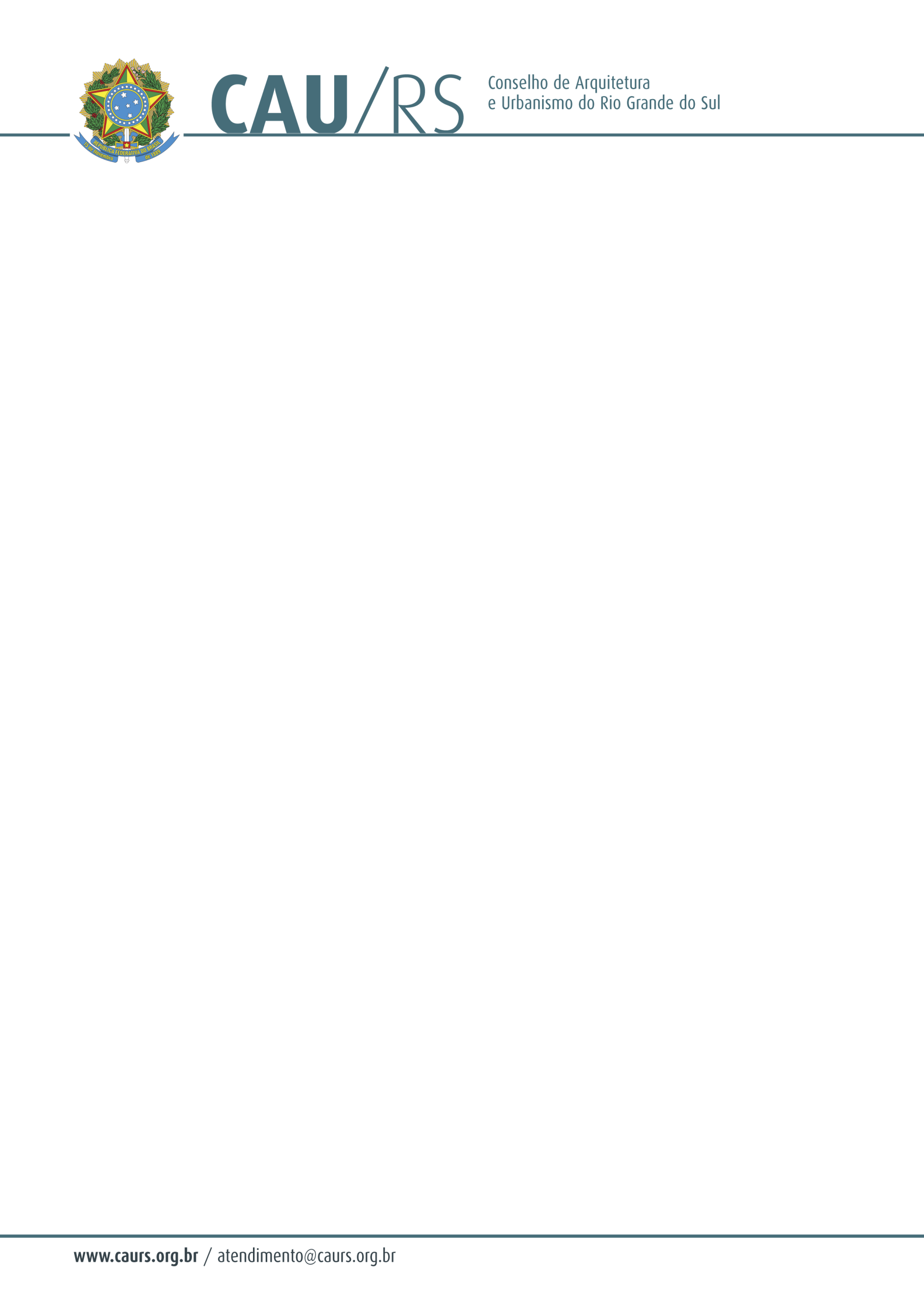 DELIBERAÇÃO DA COMISSÃO DE PLANEJAMENTO E FINANÇAS DO CAU/RS Nº 13/2013,DE 21 DE JANEIRO DE 2013.Aprovou os balancetes mensais e o balanço anual ambos referentes ao ano de 2012 do Conselho Arquitetura e Urbanismo do Rio Grande do Sul.A Comissão de Planejamento e Finanças do Conselho de Arquitetura e Urbanismo do Rio Grande do Sul, no uso das suas atribuições legais, reuniu-se no dia 21 de janeiro de 2013, analisou e aprovou os balancetes mensais e o balanço anual ambos referentes ao ano de 2012 do CAU/RS.Fausto Henrique SteffenCoordenador da Comissão de Planejamento e Finanças.